Legenda annotaţiilor şi a trimiterilor scripturale:* Datorită insuficienţei de spaţiu nu a mai fost scris citatul scriptural la care se face  referinţa;1Marcu  4:17    “dar n-au rădăcină în ei, ci ţin până la o vreme; şi cum vine un necaz sau o prigonire din pricina                                Cuvântului, se leapădă îndată de el.”2Evrei   10:29  “Cu cât mai aspră pedeapsă credeţi că va lua cel ce va călca în picioare pe Fiul lui Dumnezeu, va                                pângări sângele legământului, cu care a fost sfinţit, şi va batjocori pe Duhul harului?”31 Petru.  5:5   “Tot aşa şi voi, tinerilor, fiţi supuşi celor bătrâni. Şi toţi, în legăturile voastre, să fiţi împodobiţi cu                               smerenie. Căci „Dumnezeu stă împotriva celor mândri, dar celor smeriţi le dă har.”4Matei.  5:3      “Ferice de cei săraci în duh, căci a lor este Împărăţia cerurilor!”5Isaia.  57:15   “Căci aşa vorbeşte Cel Preaînalt, a cărui locuinţă este veşnică şi al cărui Nume este sfânt: „Eu                                  locuiesc în locuri înalte şi în sfinţenie; dar sunt cu omul zdrobit şi smerit, ca să înviorez duhurile                               smerite şi să îmbărbătez inimile zdrobite.”62 Timotei.  2:26 “şi, venindu-şi în fire, să se desprindă din cursa diavolului, de care au fost prinşi ca să-i                           facă voia.”7Marcu.  2:17  “Isus, când a auzit acest lucru, le-a zis: „Nu cei sănătoşi au trebuinţă de doctor, ci cei                             bolnavi. Eu am venit să chem la pocăinţă nu pe cei neprihăniţi, ci pe cei păcătoşi.”8Luca.  10:25  “Un învăţător al Legii s-a sculat să ispitească pe Isus şi I-a zis: „Învăţătorule, ce să fac ca să                             moştenesc viaţa veşnică?”9Luca 10:25     “Un învăţător al Legii s-a sculat să ispitească pe Isus şi I-a zis: „Învăţătorule, ce să fac ca să                             moştenesc viaţa veşnică?”101 Ioan.  3:15  “Oricine urăşte pe fratele său este un ucigaş; şi ştiţi că niciun ucigaş n-are viaţa veşnică                              rămânând în el.”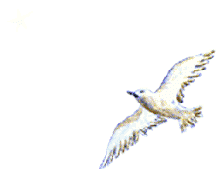 Translated in Romanian: ANDRONACHE Doloris MarianFor any possible contact can call: adolorismarian@ymail.comor on facebook on contact: Andronache Doloris Marian,Italy.E-mail Could you ask your language: Romanian, English and Italian. Thank you very much.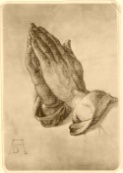  Secretul Iadului cel mai Bine Păstrat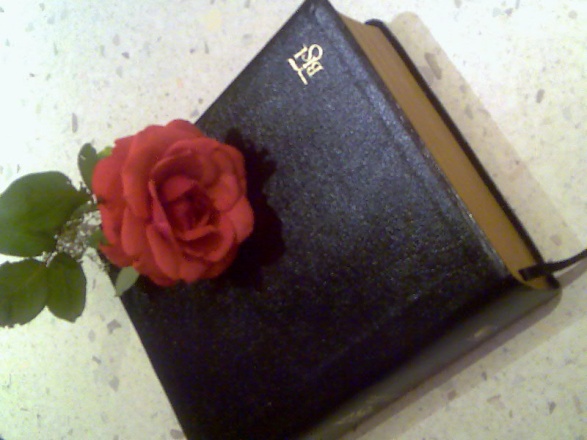 de Apele Vieţii, scrisă de Ray Comfort  De ce 80-90% din cei care i-au o decizie pentru Hristos lunecă de la credinţă? Care este principiul pe care Spurgeon, Wesley, Whitefield, etc, au folosit pentru a-i ajunge pe cei pierduţi? Pentru ce Biserica neglijează acest lucru? Nu lăsa nimic să te te oprească de a asculta această învăţătură incredibilă.     www.DivineRevelations.info/ROMANIANAcest mesaj a fost predicat pentru prima oară în august 1982. 
Secretul Iadului Cel Mai Bine Păstrat nu are drept de autor, iar duplicarea este încurajată. 
 www.LivingWaters.com – Publicaţiile Apele Vii, P.O.  Box 1172, Bellflower, CA 90706 – 
Comandă on-line: 1-800-437-1893 La sfârşitul anilor şaptezeci, Domnul prin îndurarea Sa mi-a deschis o lucrare foarte intinerantă pentru mine. Astfel cum am început să călătoresc, am constatat din  accesul pe care îl aveam la registrele de creştere a Bisericii, şi spre oroarea mea am descoperit că ceva de genul de la 80 până la 90% din cei care luau o decizie pentru Hristos se lepădau de credință. Asta este, evanghelizarea modernă cu metodele sale de a crea ceva de genul 80-90% de ceea ce frecvent noi numim căzuţi (rătăciţi- termen din tematică laică) pentru fiecare sută de decizie pentru Hristos.   Permiteţi-mi să-l fac mai real pentru voi. În 1991, în primul an de deceniu de răspândire a Evangheliei, o denominaţiune  importantă din Statele Unite ale Americii a fost capabilă să obţină 294.000 de decizii pentru Hristos.  Aceasta este, pe parcursul unui an, şi această denominaţiune  destul de mare de 11.500 de Biserici a fost în măsură să obţină 294.000 decizii pentru Hristos. Din păcate, se puteau găsi doar un număr de 14.000 în părtăşie ( în relaţie cu Biserica) ceea ce se deduce că nu se putea explica 280.000 de decizii de ale lor, şi aceasta este normal, rezultatele moderne evanghelice, este ceea ce am descoperit din îndepărtatul sfârşit al anilor şaptezeci, ceea ce mi-a mărit atenţia. Am început să studiez cartea Romani cu o foarte mare atenţie, şi în special, predicarea Evangheliei de oameni ca Spurgeon, Wesley, Moody, Finney, Whitfield, Luther, şi alţii care Dumnezeu i-a folosit de-a lungul veacurilor, şi am găsit că ei au folosit un principiu care este aproape în întregime neglijat prin metodele de astăzi  moderne de evanghelizare. Am început să predau acest principiu, şi am fost în cele din urmă invitat să pun bazele misiunii noastre în Sudul Californiei, în oraşul Bellflower, în special pentru a aduce această învăţătură Bisericii Americane. Lucrurile au mers în tăcere pentru primii trei ani, până când am primit un telefon de la Bill Gothard, care a văzut învăţătura predicată pe video. El a zburat la San Jose, în California de Nord, şi am împărtăşit învăţătura cu o mie de pastori. Apoi, în 1992 el a proiectat acel video la 30.000 de pastori. În acelaşi an David Wilkerson m-a sunat de la New York. El m-a sunat din  maşina lui.(El a ascultat predica în maşină şi m-a chemat de pe telefonul din maşina lui.)  Imediat, el a luat avionul până la mine zburând 3.000 de km de la Los Angeles până la New York pentru a împărtăşi învăţătura de o oră cu Biserica sa considerând argumentul foarte important. Şi, recent am auzit de un pastor care a ascultat caseta audio de 250 de ori. Aş fi fericit dacă ai asculta doar o singură dată această învăţătură, care se numeşte: “Secretul Iadului cel mai Bine Păstrat.”    Biblia spune în: Psalmul 19:7: “Legea Domnului este desăvârşită şi înviorează sufletul;mărturia Domnului este adevărată şi dă înţelepciune celui neştiutor.” Ce de fapt spune Biblia că este perfect şi transformă sufletul?    De aceea Scriptura spune foarte clar că: “Legea Domnului este perfectă şi înviorează sufletul.” Acum, pentru a ilustra funcţia legii lui Dumnezeu, să ne uităm doar pentru un moment, la dreptul civil. Imaginaţi-vă dacă cineva v-ar spune: “Am veşti bune pentru tine: cineva a plătit doar 25.000 de dolari pentru o amendă de exces de viteză în numele dumneavoastră.”  Vei reacţiona, probabil, spunând: “Ce vrei să spui? Asta nu este o veste bună: nu are nici un sens. Eu nu am o amendă de 25.000 de dolari pentru exces de viteză.   “Vestea bună a mea nu ar fi o veste bună pentru tine: s-ar părea mai degrabă o nebunie. Dar mai mult decât atât, ar fi ofensiv pentru tine, pentru că eu am insinuat că tu ai încălcat legea când de fapt tu nu ai făcut-o. Cu toate acestea, dacă am pune-o în alt fel, se poate face mai mult sens: “ mergi la o întâlnire, şi  Legea te-a cronometrat cu  55 mile pe oră (89 km/oră) printr-o zonă din Convenţia copiilor non-văzători. Au fost zece semne clare de avertizare care afirmă că cincisprezece mile pe oră a fost viteza maximă, dar te-ai dus direct cu 55 de mile pe oră.  Ce-ai făcut a fost extrem de periculos, există o amendă de 25.000 $.” Legea era pe cale să-şi urmeze cursul, atunci când cineva pe care nici nu-l cunoşti a intervenit şi a plătit amenda pentru tine. Sunteţi foarte norocos. “    Acum se vede clar că-ţi spune exact ceea ce înainte ai greşit căci face efectiv ca vestea bună să aibă sens. Dacă eu nu aduc în mod clar instrucţiuni şi înţelegere cum că  aţi încălcat legea, apoi vestea bună va părea o nebunie, ea va fi într-adevăr ofensivă. Dar, odată ce aţi înţeles că aţi încălcat legea, atunci acestă veste bună va deveni într-adevăr o veste bună.    Acum, în acelaşi fel, dacă am aborda un păcătos nepocăit şi dacă i-am spune: “Isus Cristos a murit pe cruce pentru păcatele tale”, va fi o nebunie şi jignitor pentru el. O nebunie, deoarece nu va avea sens.  Biblia spune că: “Fiindcă propovăduirea crucii este o nebunie pentru cei ce sunt pe calea pierzării;” (1 Cor  1:18).  Şi ofensator pentru că eu insinuant spun că e un păcătos când el nu crede că este. Pentru cât îl priveşte pe el, sunt în afară o mulţime de oameni mult mai răi decât el. Dar dacă ne-am lua timp pentru a merge pe urmele lui Isus, se poate da mai mult sens. Dacă mi-aş lua timp pentru a deschide legea divină, cele zece porunci, voi arăta exact păcătosului ce a făcut greşit, şi că el a jignit pe Dumnezeu prin încălcarea legii Sale, şi atunci când el devine, după cum spune Iacov: “Dar, dacă aveţi în vedere faţa omului, faceţi un păcat şi sunteţi osândiţi de Lege ca nişte călcători de Lege. ” (Iacov 2:9), vestea bună a amenzii fiind achitate pentru noi nu va fi o nebunie, nu va fi ofensator, acesta va fi: “fiindcă ea este puterea lui Dumnezeu pentru mântuirea fiecăruia care crede” (Romani 1:16).   Acum, cu aceste câteva gânduri în minte şi cu titlul de introducere, acum hai să ne uităm la Romani 3:19.  Ne vom uita la unele dintre funcţiile Legii lui Dumnezeu pentru omenire.  Romani 3, versetul 19: “Ştim însă că tot ce spune Legea, spune celor ce sunt sub Lege, pentru ca orice gură să fie astupată, şi toată lumea să fie găsită vinovată înaintea lui Dumnezeu.” Deci, o funcţie a Legii lui Dumnezeu este de a opri gura. Pentru a opri păcătoşii care se justifică pe ei înşişi şi spun: “Există o muţime de oameni mai răi decât mine. Eu nu sunt o persoană rea. Serios.” Nu, legea opreşte gura de justificare şi lasă întreaga lume, nu doar evreii, ci toată lumea vinovată înaintea lui Dumnezeu.    Romani  3:20: “Căci nimeni nu va fi socotit neprihănit înaintea Lui prin faptele Legii, deoarece prin Lege vine cunoştinţa deplină a păcatului. ” Deci Legea lui Dumnezeu ne spune ce este păcatul.1 Ioan  3:4 spune: “Oricine face păcat face şi fărădelege; şi păcatul este fărădelege.” Romani  7:7: “Deci ce vom zice?” spune  Pavel.  “Legea este ceva păcătos?Nicidecum! Dimpotrivă, păcatul nu l-am cunoscut decât prin Lege.” Pavel spune: “De pildă, n-aş fi cunoscut pofta, dacă Legea nu mi-ar fi spus: „Să nu pofteşti!” În Galateni   3:24: “Astfel, Legea ne-a fost un îndrumător  spre Hristos, ca să fim socotiţi neprihăniţi prin credinţă.” Legea lui Dumnezeu acţionează ca un îndrumător care să ne aducă la Isus Hristos, ca să putem fi îndreptăţiţi prin credinţa în Sângele Său.  Legea nu ne ajută, ci doar ne lasă neajutoraţi. Nu ne poate justifica, ci doar ne lasă vinovaţi înaintea barei de judecată a unui Dumnezeu Prea Sfânt.   Şi tragedia evanghelizării moderne este că  aproape pe la sfârşitul  secolului atunci de când Legea a părăsit capacitatea sa de a converti sufletul, şi de a conduce pe păcătoşi la Hristos, evanghelizarea modernă a trebuit, prin urmare, să caute un alt motiv pentru păcătoşi de a răspunde Evangheliei. Şi problema că evanghelizarea modernă a ales pentru a atrage pe păcătoşi a fost problema: “îmbunătăţirea vieţii”. Evanghelia a degenerat în “Isus Hristos vă va da pace, bucurie, fericire iubire, şi împlinire pe lungă durată.” Acum, pentru a ilustra natura nescripturistică a acestei învăţături foarte populare, aş vrea să vă uitaţi cu atenţie la această următoare anecdotă, pentru că sunt  esenţiale  a ceea ce spun pivoturile din această ilustraţie specială, aşa că vă rog să o citiţi cu mare atenție.   «Doi bărbaţi sunt într-un avion. Primului i sa dat o paraşută şi i sa spus de a-şi pune-o, iar după aceasta cum şi-ar îmbunătăţi zborul său. Primul este un pic sceptic la început, pentru că el nu poate şti cum ar putea să poarte o paraşută în planare, şi cum ar fi posibil să-i îmbunătăţească zborul.  După un timp, el decide să experimenteze şi să vadă dacă afirmaţia este adevărată. Între timp ce-şi pune paraşuta  observă că ponderea de pe umeri este mare şi el consideră că are dificultăţi în a sta în poziţie verticală. Cu toate acestea, el însuşi se consolează cu faptul că i sa spus că paraşuta i-ar îmbunătăţi zborul. Deci, el decide să dea acestei acţiuni un pic de timp. În timp ce el aşteaptă el observă că unii dintre pasageri râde de el, pentru că  poartă o paraşută în avion. El începe să se simtă oarecum umilit. Cum ei au început să-l arate cu mâna şi să râdă de el, el nu a mai putut să stea aşezat şi se ridică, luă paraşuta, şi o aruncă pe podea. Deziluzie şi amărăciune umple inima lui, pentru că, în ceea ce îl privea, el a fost pus în faţa unei minciuni pur şi simplu.       Al doilea om i dat o paraşută, dar ascultaţi ce i se spune. I sa spus să şi-o pună pentru că în orice moment el ar fi sărit de la  25.000 de picioare (7.960 metri) din avion. El mulţumit îşi pune paraşuta, şi nu-şi dă seama de greutatea de pe umerii săi, nici că el nu poate sta în picioare. Mintea lui este consumată cu gândul a ceea ce s-ar fi întâmplat cu el dacă el ar fi sărit fără paraşută. »   Să analizăm motivul şi rezultatul experienţei fiecărui pasager. Motivul primului om pentru aşi pune paraşuta a fost doar de aşi îmbunătăţi zborul său. Rezultatul experienţei sale a fost că el a fost umilit de ceilalţi pasageri, şi a fost dezamăgit şi oarecum amărât împotriva celor care i-au dat paraşuta. În ceea ce priveşte el nu va rămâne îngrijorat  o lungă perioadă de timp ca cineva să-i mai pună unul din acele lucruri pe spate din nou. Al doilea om a pus paraşuta privind exclusiv pentru  saltul ce are  să vină, şi din motivul cunoştinţelor sale de ceea ce se va întâmpla cu el, el are o bucurie adânc înrădăcinată şi pace în inima lui ştiind că el e salvat de la o moarte sigură. Această cunoaştere îi dă capacitatea de a suporta batjocura celorlalţi pasageri. Atitudinea lui faţă de cei care i-au dat paraşuta este una de recunoştinţă pornită din inimă.   Acum, ascultă ce spune Evanghelia modernă.  Ea spune:“ Îmbrăcaţi-vă de Domnul Isus Hristos. El îţi va da dragostea, bucuria, pacea, împlinirea şi fericire durabilă. “ Cu alte cuvinte: “Isus va îmbunătăţi zborul dumneavoastră.” Deci, păcătosul răspunde, şi într-o manieră experimentală, se îmbracă cu  Mântuitorul pentru a vedea dacă afirmaţiile sunt adevărate. Şi ce a primit? Ispita promisă, necazul, şi persecuţia. Ceilalţi pasageri îşi bat joc de el. Deci, ce face el? El  pleacă de Domnul Isus Hristos, el este ofensat de dragul cuvântului (Marcu  4:17)1,  el este deziluzionat şi oarecum amărât, şi-i aşa  pe bună dreptate. I sa promis pacea, bucuria, dragostea, împlinirea şi fericirea durabilă, şi tot ceea ce el a luat au fost încercările şi umilinţele. Amărăciune lui sunt îndreptate spre aceia care i-au dat aşa-zisa: “veste bună”. Sfârşitul lui din urmă devine mai rău decât cel dinainte : un alt rătăcit inoculat şi amar.   Sfinţilor în loc de a predica că Isus îmbunătăţeşte zborul, ar trebui să avertizaţi pasagerii că ei vor trebui să sară din avion. Asta e : “ … cum oamenilor le este rânduit să moară o singură dată, iar după aceea vine judecata,” (Evrei  9:27). Şi când un păcătos înţelege consecinţele oribile ale încălcării Legii lui Dumnezeu, atunci el va alerga la Mântuitorul Isus numai pentru a scăpa de mânia care va veni. Şi dacă suntem martori adevăraţi şi credincioşi, asta e ceea ce vom şi predica. Că mânia lui Dumnezeu stă ca să vină, dar: “porunceşte acum tuturor oamenilor de pretutindeni să se pocăiască;” (Faptele Apostolilor  17:30). Pentru ce? “pentru că a rânduit o zi în care va judeca lumea după dreptate, prin Omul pe care L-a rânduit pentru aceasta” (vs. 31). Tu vezi, problema nu este una de fericire, ci una de dreptate. Nu contează cât de fericit este un păcătos, cât de mult se bucură el “ de plăcerile de o clipă ale păcatului.” (Evrei  11:25). Fără neprihănirea lui Hristos, el va pieri în ziua mâniei.  “… , bogăţia nu slujeşte la nimic;dar neprihănirea izbăveşte de la moarte.” (Proverbe  11:4). Pacea şi bucuria sunt fructele legitime ale mântuirii, dar nu este legitim de a folosi aceste fructe ca o carte de egalitate pentru mântuire. Dacă vom continua astfel, păcătoşii vor răspunde cu un motiv impur lipsit de căinţă.    Acum, poate vă amintiţi de ce al doilea pasager a avut bucurie şi pace în inima lui? Era pentru că el ştia că parașuta avea să-l salveze de la o  moarte sigură. Şi ca un credincios, aşa cum spune Pavel: “… bucuria şi pacea pe care o dă credinţa,…” (Romani  15:13), pentru că ştia că neprihănirea lui Hristos avea să-l elibereze de mânia care va veni.Acum, cu acest gând în minte haideţi să aruncăm o privire atentă la un incident de la bordul avionului. Avem o stewardesa nouă. Ea aduce o tavă cu cafea foarte fierbinte. E prima ei zi, şi ea vrea să lase o impresie asupra pasagerilor şi ea cu siguranță, o face. Aşa cum ea a mergea pe culoar se împiedică de piciorul cuiva şi varsă cafeaua fierbinte peste acel de al doilea pasager. Acum, care este reacţia lui la lichidul fierbinte care se varsă pe trupul său? Se duce ,“Ssssfffff! Pe om îl ustură”? Mmm-hhh!!!  Simte durerea. Iar apoi el îşi smulge paraşuta de pe umeri aruncând-o la podea şi spune: “paraşută proastă!”? Nu. De ce ar face asta? El nu şi-a pus paraşuta pentru un zbor mai bun. El şi-a pus-o pentru a se salva prin saltul care avea să-l facă. Dacă nu altceva, provocarea incidentului cafelei fierbinţi îl face să se agăţe strâns de  paraşută şi chiar  aşteaptă cu nerăbdare să sară.
     Acum dacă tu şi eu ne-am pus încrederea în Domnul Isus Hristos pentru justul motiv, de a fugi de mânia care vine, când necazurile lovesc, când zborul devine accidentat, noi nu vom putea fi supăraţi pe Dumnezeu; noi nu vom putea pierde bucuria şi pacea noastră. De ce ar trebui? Noi nu am venit la Isus pentru un stil de viață fericit: am venit să fugim de mânia care va veni. Şi dacă nu altceva, decât necazul îl duce pe adevăratul credincios mai aproape de Mântuitorul. Şi, din păcate, avem literalmente o mulţime de Creştini care îşi pierd bucuria şi pacea lor atunci când zborul devine accidentat. De ce? Sunt un produs al unei Evangheliei centrată pe om. Ei au venit lipsiţi de pocăinţă reală, fără de care nu se poate fi salvat.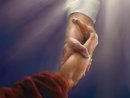    Am fost recent în slujire în Australia; Australia este o mare insulă din largul coastelor din Noua Zeelandă. Şi am predicat despre păcat, Lege, dreptate, sfinţenie, hotărâre, pocăinţă, şi iad, şi nu am fost tocmai zdrobit de cantitatea de oameni care vroiau să-şi “dea inimile lor lui Isus.”  De fapt, aerul a fost foarte tensionat. După întâlnire, au spus: “E un băiat tânăr în spate, care vrea să-şi dea viaţa lui Hristos. ” M-am dus până-n spatele sălii  şi am găsit un băiat adolescent care nu se putea ruga rugăciunea păcătosului, deoarece atât de abundent plângea. Acum, pentru mine era atât de revigorant, pentru că timp de mulţi ani am suferit de boala “frustrări evanghelice”. Am vrut atât de mult ca mulţi păcătoşi să răspundă Evangheliei şi am predicat involuntar un mesaj centrat unui singur om.Esenţa acestuia a fost: “Niciodată nu vei găsi adevărata pace fără Isus Hristos; ai un gol în forma lui Dumnezeu în inima ta şi numai Dumnezeu îl poate umple.” Am propovăduit pe Hristos cel răstignit; aş fi predicat despre  pocăinţă. “Acel  păcătos a răspuns la altar; S-ar deschide un ochi şi s-ar  spune: Oh nu.  Acest băiat vrea să-şi dea inima lui Isus şi nu există decât o şansă de 80% că va cădea din nou. Şi sunt obosit de a mai crea apostaţi. Aşa că mai bine mă asigur că acest tânăr într-adevăr l-a primit. Ar fi mai bine sinceritatea! “Aşa că am abordat acel biet suflet cu un spirit de Gestapo. Am mers şi i-am spus: “Ce vrei?” El mi-a spus: “Sunt aici pentru a deveni un creştin.” I-am spus: “Tu ştii ce înseamnă asta?” Iar el: “Da.” I-am spus: “Nu vrei să SPUI CU ADEVĂRAT!?” El spune: “Da, cred.” “Bine, mă voi ruga cu tine, dar mai bine e dacă spui din inima ta.” El a zis: “Bine, bine.” “Acum repetă această rugăciune cu sinceritate după mine şi spune-o din inima ta, cu sinceritate şi într-adevăr spunând-o din inima ta, cu respect şi asigură-te  că aşa o vei spune-o. ‘Oh, Doamne, eu sunt un păcătos.’ ” El mi-a spus: “Uh ... oh, Doamne, eu sunt un păcătos.” Şi gândeam: “De ce nu există un semn vizibil de căinţă, în acest om. Nu e nici o dovadă exterioară că acestui băiat în interiorul său îi pare rău pentru păcatele sale.” Acum, dacă am putut vedea motivaţia lui, am şi văzut că el a fost de 100% sincer. El cu adevărat a vrut să-şi spună decizia sa, din toată inima. Sincer a vrut să facă acest lucru înaintea lui Isus şi sa dus pentru a  obţine ceva proaspăt din ea. El a probat sexul, drogurile, materialismul, alcoolul. “De ce nu am acorda acestui creştin un pic de libertate şi să vedem dacă este aşa de bine precum toţi aceşti Creştini spun că este: pace, bucurie, dragoste, împlinire, fericire permanentă.” El nu fugea de mânia care avea să vină, pentru că eu nu i-am spus nimic că are să fie o mânie viitoare. A existat această omisiune izbitoare la mesajul meu. El nu a fost rupt în căinţă, pentru că bietul om nu ştia ce era  păcatul. Vă amintiţi, Romani  7:7? Pavel spune: “Dimpotrivă, păcatul nu l-am cunoscut decât prin Lege.” Cum poate un om să se pocăiască dacă el nu ştie ce este păcatul? Orice aşa-numita: “pocăinţă”, ar fi pur şi simplu ceea ce eu numesc: “pocăinţă orizontală”. El vine pentru că a minţit pe oameni, a furat de la oameni. Dar când David a păcătuit cu Bat-Şeba şi a încălcat toate cele zece porunci (atunci când a poftit nevasta aproapelui său, a trăit o minciună, a furat nevasta aproapelui său, a comis adulter, a comis o crimă, a dezonorat pe părinţii săi, şi astfel a dezonorat pe Dumnezeu), el nu spune: “am păcătuit împotriva omului.” El spune: “Împotriva Ta, numai împotriva Ta, am păcătuit şi am făcut ce este rău înaintea Ta; aşa că vei fi drept în hotărârea Ta şi fără vină în judecata Ta.” (Psalmul  51:4). Când Iosif a fost ispitit sexual, el a spus:  “Cum aş putea să fac eu un rău atât de mare şi să păcătuiesc împotriva lui Dumnezeu?”(Geneza  39:9).  Fiul risipitor a spus: “,... nu mai sunt vrednic să mă chem fiul tău.” (Luca  15:21).  Pavel a predicat: “…pocăinţa faţă de Dumnezeu, …” (Faptele  Apostolilor  20:21).  Şi Biblia spune: “aduce o pocăinţă care duce la mântuire” (2 Corinteni.  7:10).  Şi când un om nu înţelege că păcatul lui este în primul rând pe verticală, el va veni şi va exercita doar pocăinţă superficială, experimentală, şi orizontală, căzând atunci când va veni necazul, ispita, şi persecuţia.      A.B.  Earl a spus: “Am constatat, după o experienţă îndelungată că cele mai severe ameninţări ale Legii lui Dumnezeu au un loc primar în a aduce oameni la Hristos. Mai întâi trebuie să se simtă pierduţi, cerând milă; nu pot să scape de pericol până când nu-l văd.” Acum aş dori să fac ceva puţin neobişnuit. Eu nu te fac de ruşine, îţi dau cuvântul meu. Dar aş dori să întreb, câţi dintre voi s-au gândit la altceva atunci când am citat, citatul lui A.B. Earl? Acum, vreau să admit ceva pentru tine. Mă gândeam la altceva atunci când am citit citatul lui A.B. Earl: M-am gândit: “Nimeni nu mă ascultă, ei se gândesc la altceva.” Deci, pentru a face un punct foarte important, aş dori să fiu cu adevărat sincer.  Dacă te-ai fi gândit la cu totul altceva şi nu ai urmărit ceea ce A.B.  Earl a spus ai putea ridica mâna sus,.. şi ai spune cât de frumos a fost. Este, de obicei, jumătate până la două treimi ce  au înţeles aici în seara asta. Să încercăm din nou .... Dumnezeu să te binecuvânteze, pastore, pentru onestitatea ta.     A.B. Earl a fost un evanghelist celebru al secolului trecut care a avut 150.000 convertiţi care motivau afirmaţiile sale. Satana nu vrea ca tu să obţii ceva din acest lucru, aşa că ascultă foarte atent.     A.B. Earl a spus: “Am constatat, după o îndelungată experienţă [aici este adevăratul test] că cele mai severe ameninţări ale Legii lui Dumnezeu au un loc de frunte în a aduce oameni la Hristos. Trebuie mai întâi să se vadă pierduţi şi apoi să ceară milă;ei nu pot să fugă de pericol până când nu-l văd.”   Vedeţi, încearcăm să salvăm un om de la înnec dar omul nu crede nicidecum că el se înneacă, el oricum nu va fi defel bucuros cu tine. Tu-l vezi înnotând pe lac, şi spui: “Cred că se înneacă. Da, cred că aşa este.” Vrei ca să te arunci, să-l tragi la mal, fără ca să-i mai spui nimic. El nu are toate intenţiile să fie mulţumit de tine. El nu va dori să fie salvat până când el nu vede că e în pericol. Ei nu vor fugi de pericol până când nu-l văd.   Vezi tu, dacă ai veni la mine şi ai spune: “Hei, Ray,” şi eu spun: “Da.”   Ai spune: “Acesta este un leac pentru boala lui Groaninzin, am vândut casa mea pentru a ridica banii ca să obţin acest leac.  Vi-l ofer ca pe un cadou.” Aş reacţiona, probabil, ceva de genul acesta: “Ce? Cure pentru ce? Boala lui Groaninzin? Ţi-ai vândut casa ta pentru a strânge   bani ca să poţi obţine acest tratament? Mi-l dai mie în dar? De ce, mulţumesc mult? Salut .... Tipul ăsta e un nebun.” Vreau să spun că, probabil, cum aş reacţiona dacă ţi-ai fi vândut casa pentru a strânge bani pentru a obţine un leac pentru o boală de care nici măcar nu am auzit şi dumneavoastră mi l-aţi fi oferit, ca un dar gratuit, m-aş gândi că eşti mai degrabă un tip ciudat.     Dar, în loc, în cazul în care aţi fi venit la mine şi mi-ai spune: “Ray, ai boala lui Groaninzin. Eu pot vedea simptome clare de pe carnea ta. Vei fi mort în două săptămâni.” Şi am devenit convins că am avut boala (simptomele au fost atât de evidente), şi am spus: “Oh! Ce să fac?” Şi apoi ai spus: “Nu-ţi face griji. Acest lucru este un leac pentru boala lui Groaninzin. Am vândut casa mea pentru a ridica aceşti bani pentru a obţine acest remediu. Eu ţi-l dăruiesc ca pe un cadou.” Eu nu am de gând să dispreţuiesc sacrificiul tău, intenţionez să-l apreciez şi am de gând să-l însuşeasc. Pentru ce? Pentru că am văzut suferinţa ta şi cum ai fi putut aprecia tratamentul de vindecare.     Şi, din păcate, este ceea ce sa întâmplat în SUA şi în lumea occidentală este că am predicat vindecarea fără convingerea bolii. Am predicat o Evanghelie a Harului fără convincerea oamenilor că sunt încălcători a Legii divine şi în consecinţă, aproape toţi caută să mărturisescă prin California de Sud de prin Biblie că au fost născuţi din nou de şase sau de şapte ori. Tu spui: “Trebuie să-ţi dai viața lui Isus Hristos.” “Uh, am făcut-o atunci când aveam şapte, unsprezece, şaptesprezece, douăzeci şi trei, douăzeci şi cinci, douăzeci şi opt, treizeci şi doi ...” Ştii că tânărul nu e un creştin. E un curvar. El e un hulitor, dar el crede că este mântuit pentru că el a fost “născut din nou”. Ce se întâmplă? Folosește harul Dumnezeului nostru pentru o ocazie a păcatului. El nu are respect pentru sacrificiu. Pentru el nu e un lucru rău să calce în picioare sângele lui Hristos. (Evrei   10:29)2. De ce? Pentru că el nu a fost convins de boală căci ar fi putut aprecia leacul vindecător.   Evanghelizarea biblică este întotdeauna, fără excepție, lege pentru cei mândri și har pentru cei smeriți. Niciodată nu va fi arătat Isus Cel oferit din Evanghelie, Vestea Bună, crucea, harul Dumnezeului nostru, unei persoane, mândre, arogante, fariseică.  Nu, nu. Cu Legea se rupe inima tare dar cu Evanghelia se vindecă inima frântă.  De ce? Pentru că El a făcut întotdeauna acele lucruri care au fost plăcute Tatălui Ceresc. Dumnezeu stă împotriva celor mândri şi dă har celor smeriţi (Iacob.  4:6; 1 Petru.  5:5)3.  “Toată lumea  are mândrie de inimă,” Scriptura spune: “este o urâciune înaintea Domnului” (Proverbe.  16:5).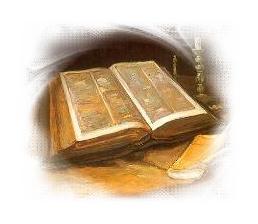    Isus ne-a spus că Evanghelia este: “să vestesc săracilor Evanghelia; M-a trimis să tămăduiesc pe cei cu inima zdrobită, să propovăduiesc robilor de război slobozirea, şi orbilor căpătarea vederii; să dau drumul celor apăsaţi” (Luca.   4:18).  Acum, ele sunt declaraţii spirituale. Săraci în duh (Matei.  5:3)4. Inimile zdrobite sunt cele smerite (Isaia.  57:15)5.  Cei răi sunt aceia pe care Satana i-a luat prizonieri de a face voia Lui (2 Timotei.  2:26)6;  “a căror minte necredincioasă a orbit-o dumnezeul veacului acestuia, ca să nu vadă strălucind lumina Evangheliei slavei lui Hristos, care este chipul lui Dumnezeu.” (2 Corinteni.  4:4). Numai cei bolnavi au nevoie de un medic (Marcu.  2:17)7, şi numai cei care sunt convinşi de boală vor aprecia şi îşi vor însuşi un leac.   Astfel vom merge pe scurt să examinăm exemplele de Lege pentru cei mândri şi a harului pentru cei smeriţi. Luca.  10:24…  “Căci vă spun că mulţi proroci şi împăraţi au voit să vadă ce vedeţi voi, şi n-au văzut, să audă ce auziţi voi, şi n-au auzit.”  Şi când îţi dau o trimitere de la amvon am să-l dau de două ori, pentru că ştiu că oamenii sunt acolo, şi au nevoie să li se spună lucrurile de două ori…  Barbaţilor au nevoie să li se spună lucrurile de două ori. Acest lucru poate fi dovedit biblic. Când Dumnezeu vorbeşte oamenilor în Biblie El foloseşte numele lor de două ori. “Avraam, Avraam…Saul, Saul…Moise, Moise…Samuel, Samuel…”  Pentru ce oamenii au nevoie să li se spună lucrurilor de două ori. Femeilor o dată. Nu ştiu de câte ori m-am aşezat pe o bancă, iar predicatorul a spus: “Ah, Luca 10:25.” Mă întorc la soţia mea şi îi spun: “Ce-a spus?” Ea spune: “Luca.  10:25.8 ”Eu am spus: “Mulţumesc, dragă.” AJUTORUL - CELUILALT.  De aceea, Dumnezeu a creat femeile, pentru că oamenii nu se puteau descurca singuri. Totul se rezumă la: bărbaţii pierd lucrurile, femeile le găsesc.  “Unde sunt cheile dragostei?” “Atârnăi-le de nas, dragă.” Adică, eu nu ştiu cât de multe ori am deschis dulapul, “[Mârâi] Nu e nici o miere aici, dragă!” Ea spune, “E aici, dragul meu.” Unde ar fi omul fără femeie? Mm? Încă în Grădina Edenului. Eva a găsit copacul. Adam nu ştia cu adevărat ce se întâmplă. De fapt, daca vă uitaţi la crearea femeiei, pentru a crea o femeie Biblia spune că Dumnezeu i-a dat omului un somn adânc. Scriptura nu spune că femeia ar fi venit din afară.   În Luca 10:259 vedem un anumit legalist că sa ridicat şi La ispitit pe Isus. Acesta nu este un reprezentant al legii este un expert care mărturiseşte  legea lui Dumnezeu. El sa ridicat şi a zis lui Isus: “Cum pot obţine viaţa veşnică?” Acum, ce a făcut Isus? El ia dat legea. De ce? Pentru că era mândru, arogant, auto-neprihănit. Aici avem un expert de profesare a legii în al ispiti pe Dumnezeu, Fiul lui Dumnezeu. Şi spiritul întrebării lui a fost: “Şi ce crezi că trebuie să fac pentru a obţine viaţa veşnică?” Deci, Isus ia dat legea. El a spus: “Ce este scris în Lege?Ce înţelegi tu din  aceasta?” El spune: “Ah, trebuie să iubeşti pe Domnul Dumnezeul tău, cu toată inima, mintea, sufletul şi puterea ta;să iubeşti pe aproapele tău ca pe tine însuţi.” Şi Isus I-a spus: “Fă tot ce ai spus şi vei avea Viaţă.” Şi apoi Scriptura spune: “Dar el, care vroia să se îndreptăţească, a zis lui Isus: ’Cine este aproapele meu?‘ “ Living Bible aduce mai clar efectul legii cu privire la om. Ea declară: “Omul a vrut să justifice lipsa lui de dragoste pentru anumite tipuri de oameni, aşa că a întrebat: ‘Care este aproapele meu? ‘ “ Vezi, el nu minte evreii, dar acestuia nu-i plac Samaritenii. Şi Isus atunci îi spuse istorisirea de ceea ce noi chemăm” bunul Samaritean”, că nu era “bună” pentru toţi. În iubi aproapele său la fel de mult ca el însuși a iubit, acesta ascultat doar cerințele de bază ale legii lui Dumnezeu. Şi efectul de esenţă a Legii, spiritualitatea Legii (a ceea ce Legea cere în adevăr), a fost că gura acelui om a fost oprită.  Vezi, el nu a iubit pe aproapele său la acel nivel. Legea a fost dată pentru a astupa orice gură şi a lăsa toată lumea să fie vinovată înaintea lui Dumnezeu.   De asemenea, în Luca 18:18,  (“Un fruntaş a întrebat pe Isus: „Bunule Învăţător, ce trebuie să fac ca să moştenesc viaţa veşnică?”)   tânărul bogat, a venit la Isus. El a spus: “Cum pot primi viaţa veşnică?” Vreau să spun, cum ar reacţiona mulţi dintre noi dacă cineva s-ar apropia şi ne-ar spune:”Cum pot să primesc viaţa veşnică?” Am spune: “Oh ... spune repede această rugăciune înainte de aţi schimba ideea ta .” Dar ce a făcut Isus cu potenţialul Său de a converti?  El i-a arătat legea. El ia dat cinci porunci ce rămân pe orizontală, porunci de a face cu semenii săi. Şi când a spus: “Ah, am păstrat acestea din tinereţea mea”, şi Isus i-a spus: “Îți lipseşte un lucru.” Şi el a folosit esenţa primei din cele zece porunci: “Eu sunt Domnul Dumnezeul tău … Să nu ai alţi dumnezei în afară de Mine.” (Exodul.  20:2–3).  El i-a arătat acestui om că dumnezeul lui erau banii, şi “nu poţi sluji şi lui Dumnezeu şi lui Mamona” (Matei.  6:24).  Legea este pentru cei mândri.   Apoi, vedem că Harul este dăruit celor umili, în cazul lui Nicodim (Ioan.  3).  Nicodim era un lider al Evreilor. El era un învăţător în Israel. Prin urmare, el era bine versat în legea lui Dumnezeu. El a fost smerit cu inima, pentru că el a venit la Isus şi a recunoscut dumnezeirea Fiului lui Dumnezeu.  Un lider în Israel? “Ştim că ai venit de la Dumnezeu, căci nimeni nu poate face aceste minuni pe care le faci Tu dacă Dumnezeu nu este cu el.” Astfel, Isus dă căutătorului sincer de adevăr, care are o inimă umilă şi o cunoştinţă a păcatului Legii, vestea bună că greşeala îi este plătită şi că “Dumnezeu, fiindcă atât de mult iubise lumea a dat pe Singurul Său Fiu.” Şi nu era nebunie la Nicodim, ci “puterea lui Dumnezeu pentru mântuire.”   De asemenea, în cazul lui Nataniel (A doua zi Isus a vrut să Se ducă în Galileea şi a găsit pe Filip. Şi i-a zis: „Vino după Mine.” Filip era din Betsaida, cetatea lui Andrei şi a lui Petru.Filip a găsit pe Natanael şi i-a zis: „Noi am găsit pe Acela despre care a scris Moise în Lege şi Prorocii: pe Isus din Nazaret, fiul lui Iosif.” Natanael i-a zis: „Poate ieşi ceva bun din Nazaret?” „Vino şi vezi!”, i-a răspuns Filip. Isus a văzut pe Natanael venind la El şi a zis despre el: „Iată cu adevărat un israelit în care nu este vicleşug.” „De unde mă cunoşti?”, I-a zis Natanael. Drept răspuns, Isus i-a zis: „Te-am văzut mai înainte ca să te cheme Filip, când erai sub smochin.” Natanael I-a răspuns: „Rabi, Tu eşti Fiul lui Dumnezeu, Tu eşti Împăratul lui Israel!” Drept răspuns, Isus i-a zis: „Pentru că ţi-am spus că te-am văzut sub smochin, crezi? Lucruri mai mari decât acestea vei vedea.” Apoi i-a zis: „Adevărat, adevărat vă spun că, de acum încolo, veţi vedea cerul deschis şi pe îngerii lui Dumnezeu suindu-se şi coborându-se peste Fiul omului.” – Ioan.  1:43–51).  Nataniel era un Israelit crescut, potrivit legii, în faptă, nu numai în cuvânt, în care nu era nici o viclenie, nu era nici o înşelăciune în inima lui. Evident, Legea era un îndrumător pentru a aduce acest evreu evlavios la Christos.    În mod similar cu Evreii în ziua de Rusalii (Faptele Apostolilor.  2)*.  Ei erau evreii evlavioşi, evrei pioşi, care, prin urmare, au mâncat, au băut, şi au dormit cu Legea lui Dumnezeu. Matthew Henry, un comentator a Bibliei, a declarat că motivul pentru care s-au adunat în ziua de Rusalii a fost de a celebra darea Legii lui Dumnezeu pe Muntele Sinai. Deci, atunci când Petru sa ridicat să predice la aceşti evrei evlavioşi, el nu a predicat mânia. Nu, legea lucrează mânie, ei ştiau asta. El nu a predicat dreptatea sau judecata. Nu, nu. El doar le-a spus vestea cea bună a păcatului că putea fi plătit, şi ei au rămas străpunşi în inimile lor şi au strigat: “Fraţilor, ce să facem?”(vs.  37).  Legea a fost un îndrumător pentru ai aduce la Hristos, ca să poată fi justificaţi prin credinţă în sângele Lui. Şi scriitorul de imnuri creştine a spus: “Prin Cuvântul lui Dumnezeu, în sfârşit cu păcatul meu am învăţat, apoi m-am cutremurat înaintea Legii divine care am dispreţuit-o, până când sufletul meu vinovat s-a întors implorând Golgota.”   1 Timotei.  1:8, spune: “Noi ştim că Legea este bună dacă cineva o întrebuinţează bine,.” Legea lui Dumnezeu este bună dacă este folosită în mod legal în scopul pentru care a fost concepută. Ei bine, ce a fost legea “concepută” pentru? Următorul verset ne spune: “Legea nu a fost făcută pentru cel neprihănit, ci pentru cei păcătoşi.” Acesta enumeră chiar şi păcătoşii: homosexualii, preacurvarii. Dacă doriţi să aduceţi un homosexual la Hristos, nu ajungeţi vreun argument cu el despre pervertirea lui, el e gata să vină peste tine cu mănuşile de box. Nu, nu.  Dă-i cele zece porunci. Legea a fost făcut pentru homosexualii. Arată-i că el este condamnat, în ciuda pervertirii lui.   Dacă doriţi să aduceţi un evreu la Hristos, pune greutatea Legii asupra lui, lăsaţi-l să-şi pregătească inima pentru har aşa cum sa întâmplat în ziua de Rusalii. Dacă doriţi să aduceţi un musulman la Hristos, să-i daţi legea lui Moise, ei acceptă pe Moise ca profet. Ei bine, dă-le legea lui Moise şi se vor dezbrăca de ipocrizie şi îi vor purta la poalele unei Cruci însângerate. Am auzit de un musulman care a citit cartea noastră “Secretul Bine Păstrat a Iadului ”, şi Dumnezeu l-a salvat cu putere prin citirea acestei cărţi. De ce? Pentru că legea Domnului este perfectă şi înviorează sufletul.   Gândiţi-vă la femeia prinsă în flagrant delict de preacurvie (Isus S-a dus la Muntele Măslinilor. Dar dis-de-dimineaţă a venit din nou în Templu; şi tot norodul a venit la El. El a şezut jos şi-i învăţa. Atunci cărturarii şi fariseii I-au adus o femeie prinsă în preacurvie. Au pus-o în mijlocul norodului  şi au zis lui Isus: „Învăţătorule, femeia aceasta a fost prinsă chiar când săvârşea preacurvia.  Moise, în Lege, ne-a poruncit să ucidem cu pietre pe astfel de femei: Tu, dar, ce zici?”Spuneau lucrul acesta ca să-L ispitească şi să-L poată învinui. Dar Isus S-a plecat în jos şi scria cu degetul pe pământ. Fiindcă ei nu încetau să-L întrebe, El S-a ridicat în sus şi le-a zis: „Cine dintre voi este fără păcat să arunce cel dintâi cu piatra în ea.” Apoi S-a plecat iarăşi şi scria cu degetul pe pământ. Când au auzit ei cuvintele acestea, s-au simţit mustraţi de cugetul lor şi au ieşit afară, unul câte unul, începând de la cei mai bătrâni, până la cei din urmă. Şi Isus a rămas singur cu femeia, care stătea în mijloc. Atunci S-a ridicat în sus; şi, când n-a mai văzut pe nimeni decât pe femeie, Isus i-a zis: „Femeie, unde sunt pârâşii tăi? Nimeni nu te-a osândit?”„Nimeni, Doamne”, I-a răspuns ea. Şi Isus i-a zis: „Nici Eu nu te osândesc. Du-te, şi să nu mai păcătuieşti.” Ioan.  8:1–11).  Încălcarea poruncii a şaptea. Legea cerea sângele ei (“Dacă un om preacurveşte cu o femeie măritată, dacă preacurveşte cu nevasta aproapelui său, omul acela şi femeia aceea preacurvari să fie pedepsiţi cu moartea.” Levitic.  20:10). Ea se găseşte între o piatră şi o nicovală. Ea nu a avut nici o cale, ci de a se arunca la picioarele Fiului lui Dumnezeu pentru milă, şi care este funcţiunea  Legii lui Dumnezeu.    Pavel vorbeşte că era închis în baza Legii (“Înainte de venirea credinţei, noi eram sub paza Legii, închişi pentru credinţa care trebuia să fie descoperită.” Galateni.  3:23).  Acesta condamnă. Tu spui: “Nu poţi condamna pe cei păcătoşi.”Sfinţilor, aceştia sunt deja condamnaţi.  Ioan.  3:18: “Oricine crede în El nu este judecat; dar cine nu crede a şi fost judecat, pentru că n-a crezut în Numele singurului Fiu al lui Dumnezeu.” Toată Legea i se arată Lui în toată adevărata sa valoare.   Doamnelor, s-ar putea recunoaşte acest lucru. Masa ta din camera de zi are nevoie să fie ştearsă de praf. Deci, praful a fost curăţat, tot praful sa dus. Apoi va trage perdele şi va lăsa ca lumina soarelui să intre dimineaţa devreme. Ce vezi pe masă?  Praf. Ce vezi în aer? Praf.  Poate lumina creează praful? Nu, simplu lumina expune praful. Şi când tu şi eu îmi i-au timp pentru a trage perdelele din Sfânta Sfintelor şi lasa-ţi lumina să strălucească Legii lui Dumnezeu asupra inimii celui păcătos, tot ce se întâmplă, este că el se va vedea pe sine în adevăr.  “Căci sfatul este o candelă, învăţătura este o lumină, iar îndemnul şi mustrarea sunt calea vieţii.” (Proverbe.  6:23). De aceea Pavel a spus: “Căci nimeni nu va fi socotit neprihănit înaintea Lui prin faptele Legii, deoarece prin Lege vine cunoştinţa deplină a păcatului.” (Romani.  3:20).  De aceea, a spus el: “Atunci ceea ce este bun mi-a adus moarte? Nicidecum, ci păcatul a lucrat moartea în mine prin ceea ce este bun, pentru ca el să poată fi arătat ca păcat şi, prin poruncă, să devină păcătos peste măsură.(Noua Traducere a Bibliei)” (Romani.  7:13).  Cu alte cuvinte, Legea ia arătat păcatul în adevărata lui lumină.   Acum, în mod normal, în această etapă a acestei învăţături trec prin cele zece porunci una câte una, dar ceea ce voi face este să vă împărtăşesc cum am fost martor personal, pentru că eu cred că ar fi mai benefic.  Acum, eu sunt un mare susţinător călcând pe urmele lui Isus. Niciodată, niciodată, nu mă mai apropii de cineva să-i spun: “Isus te iubeşte.” Total nebiblic, nu e nici un precedent pentru că nu e în  Scriptură. Nici să mă duc la cineva şi să-i spun: “Aş vrea să vă vorbesc despre Isus Hristos.” De ce? Pentru că, dacă vreau să te trezesc dintr-un somn profund, eu nu voi  folosi o lanternă să ţi-o pun în ochii tăi. Asta te va supăra negreşit. Aş activa variatorul de lumină foarte delicat. În primul rând, vine ce este natural, apoi spiritualul. De ce? Pentru că: “omul firesc nu primeşte lucrurile Duhului lui Dumnezeu, căci pentru el sunt o nebunie; şi nici nu le poate înţelege, pentru că trebuie judecate duhovniceşte.” (1 Corinteni.  2:14).   Precedent în Scriptură este dat în Ioan 4 pentru mărturia personală. Puteţi vedea exemplul Domnului Isus cu femeia de la fântână. El a început pe terenul natural, se întoarce spre spiritual, aduce convingerea cu porunca a şaptea, şi apoi Sa revelat pe Sine ca Mesia. Aşa că, atunci când mă întâlnesc cu cineva, voi vorbi despre vreme, voi vorbi despre sport: să se simtă puţin mai bine. Ajung să le cunosc, poate glumim ici şi colo şi apoi în mod deliberat oscilăm de la natural la cel spiritual.  Acum, modul în care eu fac acest lucru este că folosesc tractatele biblice. Avem ceva de genul 24, 25 tractate diferite, suntem un minister (lucrare) în Trupul lui Hristos. Am imprimat milioane şi milioane de tractate şi broşurile noastre sunt neobişnuite. Dacă obţii ceva de la acestea, ce va trebui să faci  este să ai un teanc la tine, fiindcă oamenii te vor urmări şi îţi vor cere mai multe. Permiteţi-mi să vă dau un exemplu.  Acest lucru este tractul nostru  de iluzie optică.  Care pare mai mare, dacă puteţi vedea? Arată roz părând mai mari? Poţi să vezi asta? Pentru cei care ascultă pe bandă... Acestea sunt în aceeaşi dimensiune; este o iluzie optică.  Am spus: “este de fapt un tractat din Evanghelie; instrucţiunile sunt pe spate... cum se obţine salvarea, de fapt.” Aş spune: “E posibil să păstrez acesta. “ Spune el:” Hei... Mulţumesc mult! Acest lucru este curat...Whoa!”    “Mai am un alt cadou pentru tine.” Şi în buzunarul meu am un penny cu incizia celor zece porunci pe el. Avem o maşină care face acest lucru. Cumpărăm bani noi de la bancă;bănuţi de aur cu aspect frumos şi îi alimentăm în această maşină şi îi presăm,sau li se va face pictograme dacă doriți să fie ţinuţi în continuare. Dar li se imprimă cele zece porunci. Este legal să facă acest lucru: acest lucru este considerat artă. Nu vine deformat bănuţul. Aşa că am spus: “Uite un cadou.” El spune: “Oh ... ce este?” Eu spun: “Este doar penny cu cele zece porunci pe el; L-am făcut cu dinţii mei.… Eu nu am treabă cu dinţii mei ochi, dar e sunt foarte dificil. ”    Acum, ceea ce fac eu este de a pune o sondă de a a încerca pentru a vedea dacă acesta este pregătită pentru lucrurile spirituale. Dacă el spune în mod erat: “Zece Porunci? Mulţumesc foarte mult:”el nu e deschis. Dar reacţia obişnuită este: “Zece Porunci … Hei, mulţumesc! Apreciez acest lucru.“ Eu zic: “Ah, crezi că ai ţinut zece porunci?” El spune: “Ah, da ... mai mult sau mai puţin.”  Eu spun: “Să mergem prin acestea. Ai mai spus vreodată o minciună? “El spune: “Ah, da ... da, una sau două.”Eu spun: “Ce eşti, atunci?” El spune: “un păcătos.” Eu spun: “Nu, nu. Concret, ce te face?” El spune: “Ei bine, omule, eu nu sunt un mincinos.”  spune: “Cât de multe minciuni, atunci, trebuie să spui să fii un mincinos? Zece şi sună clopoţelul şi “ppppbbbbtttt” pe frunte? Nu este adevărat, dacă vă spun o minciună, trebuie neapărat să fiu un mincinos? “El spune: “Da ... Cred că ai dreptate.” Eu spun: “Ai furat vreodată ceva?” El spune: “Nu.” Eu spun: ”Haide, doar ai admis adineaori că eşti un mincinos.” Eu îi spun: “dar ceva vreodată tu ai furat, chiar dacă era mic?” Şi el a spus: “Da.” Eu spun: “Şi atunci tu ce eşti?” El spune: “un hoţ.” Eu spun: ”Isus, spune” ‘Dar Eu vă spun că oricine se uită la o femeie ca s-o poftească, a şi preacurvit cu ea în inima lui.’ (Matei.  5:28).   Nu ai mai făcut-o?  El spune: “Da, de multe ori.” “Apoi, din propria admitere, eşti un mincinos, hoț, adulter în inimă, şi va trebui să te confrunţi cu Dumnezeu în Ziua Judecăţii, şi am anlizat doar trei din cele zece porunci. Există încă şapte cu tunurile lor, îndreptate spre tine. Ai folosit numele lui Dumnezeu în deşert? “  “Da ... Am tot încercat să mă opresc.” “Ştii ceea ce faci? În loc de a folosi cele patru litere mizerabile ale  cuvântului care incepe cu ’S’ pentru a exprima dezgustul, folosiţi numele lui Dumnezeu în locul său. Asta se numeşte blasfemie (hulă), şi Biblia spune: ‘Vă spun că, în ziua judecăţii, oamenii vor da socoteală de orice cuvânt nefolositor pe care-l vor fi rostit.’ (Matei.  12:36). ‘Să nu iei în deşert Numele Domnului Dumnezeului tău; căci Domnul nu va lăsa nepedepsit pe cel ce va lua în deşert Numele Lui.’ (Exod.  20:7).  Biblia spune că dacă urăşti pe cineva, eşti un criminal (1 Ioan.  3:15)10.”   Acum lucrul cel mai minunat din Legea lui Dumnezeu este că El a avut timp să pună în inimile noastre. Romani.  2:15: “…şi ei dovedesc că lucrarea Legii este scrisă în inimile lor; fiindcă despre lucrarea aceasta mărturiseşte cugetul lor şi gândurile lor, care sau se învinovăţesc sau se dezvinovăţesc între ele …” Acum, conştiinţa înseamnă “cu cunoştinţe.” Con este “cu,” ştiinţa şi este “cunoaşterea.”   Conştiinţă. Deci, atunci când te afli în pofte, puternice tentaţii, blestem, adulter, o faci cu cunoştinţă de faptul că eşti greşit. Dumnezeu a dat lumină fiecărui om. Duhul Sfânt îi convinge de păcat, neprihănire şi judecată. (“Şi când va veni El, va dovedi lumea vinovată în ce priveşte      păcatul, neprihănirea şi judecata.” Ioan.  16:8).  Păcatul, este călcarea legii (“Oricine face păcat face şi fărădelege; şi păcatul este fărădelege.” 1 Ioan.  3:4); neprihănirea care este din lege (“În adevăr, Moise scrie că omul care împlineşte neprihănirea pe care o dă Legea va trăi prin ea.”Romani.  10:5; “şi să fiu găsit în El, nu având o neprihănire a mea pe care mi-o dă Legea, ci aceea care se capătă prin credinţa în Hristos, neprihănirea pe care o dă Dumnezeu, prin credinţă.” Filipeni.  3:9);  judecata este prin lege. Conştiinţa lor îl acuză — lucrarea legii scrisă în inima lor (“şi ei dovedesc că lucrarea Legii este scrisă în inimile lor; fiindcă despre lucrarea aceasta mărturiseşte cugetul lor şi gândurile lor, care sau se învinovăţesc sau se dezvinovăţesc între ele.” Romani.  2:15) — şi legea îl condamnă.   Astfel spun: “Atunci, dacă Dumnezeu vă judecă la acest standard în Ziua Judecăţii, ai intenţie să mai fii nevinovat sau vinovat?” El spune:”vinovat.”  Eu spun:”Ei bine, crezi că vei merge în Rai sau în iad?” Iar răspunsul este de obicei:”În Paradis.” Un produs al Evangheliei moderne. Eu spun: “Dar de ce te simţi aşa? Gândeşti că Dumnezeu este bun şi că va trece cu vederea păcatele tale?” El spune: “Da, asta este. El va trece cu vederea păcatele mele. “ “Da, ei bine, cum ar fi că într-o instanţă de judecată. Ai comis violuri, crime, trafic de droguri — infracţiuni foarte grave. Judecătorul spune: ‘Tu eşti vinovat. Toate dovezile sunt aici. Ai ceva de spus înainte ca să se dea sentinţa?’  Şi tu spui: “Da, domnule Judecător. Aş vrea să spun că cred că eşti un om bun şi vei trece cu vederea crimele mele.’ Judecătorul ar spune, probabil: ‘Ai dreptate despre un singur lucru.  Eu sunt un om bun şi din cauza bunătăţii mele am de gând să văd că se face dreptate. Din cauza bunătăţii mele am de gând să văd că eşti pedepsit.’ ” Iar păcătoşii sunt în marea speranţă că-i va salva în Ziua Judecăţii va fi bunătatea lui Dumnezeu dar va fi tocmai acel lucru care îi va condamna. Pentru că dacă Dumnezeu este bun El trebuie prin natura Sa, să  pedepsească criminalii, violatorii, hoţii, mincinoşii, curvarii şi hulitorii. Dumnezeu va pedepsi păcatul oriunde este găsit.   Deci, cu această cunoaştere el este acum capabil să înţeleagă. El are acum lumina că păcatul lui este în primul rând vertical: că el a “păcătuit împotriva cerului” (Luca.  15:21). Că el a încălcat legea lui Dumnezeu şi că a înfuriat pe Dumnezeu şi mânia lui Dumnezeu rămâne peste el (Cine crede în Fiul are viaţa veşnică; dar cine nu crede în Fiul nu va vedea viaţa, ci mânia lui Dumnezeu rămâne peste el.”Ioan.  3:36).  Se poate vedea acum că este “pus în balanţa” justiţiei eterne şi că a fost “găsit uşor” (Daniel.  5:27). El înţelege acum necesitatea unei Jertfe. “Hristos ne-a răscumpărat din blestemul Legii, făcându-Se blestem pentru noi – fiindcă este scris: „Blestemat e oricine este atârnat pe lemn” –” (Galateni.  3:13).  “Dar Dumnezeu Îşi arată dragostea faţă de noi prin faptul că, pe când eram noi încă păcătoşi, Hristos a murit pentru noi.” (Romani.  5:8).  Am încălcat legea, El a plătit pedeapsa . E atât de simplu. Şi dacă un bărbat sau o femeie se va pocăi şi îşi va pune credinţa în Isus, Dumnezeu va remite păcatele lor, astfel că în Ziua Judecăţii, când cazul lor va veni în instanţă, Dumnezeu poate spune: “cazul tău este respins din cauza lipsei de dovezi.” “Hristos ne-a răscumpărat din blestemul Legii făcându-Se blestem pentru noi.” Şi, prin urmare, exercitarea pocăinţei faţă de Dumnezeu, credinţa în Domnul nostru Isus Hristos (Faptele Apostolilor.  20:21)11, oricine pune mîna pe plug, şi se uită înapoi, nu este destoinic pentru Împărăţie (Luca.  9:62). Cuvântul care se potriveşte aici, înseamnă “gata de utilizare”. De aceea lepădaţi orice necurăţie şi orice revărsare de răutate, şi primiţi cu blândeţe Cuvântul sădit în voi, care vă poate mântui sufletele. (Iacov.  1:21).   Acum, eu am  să împărtăşesc aceste citate cu voi, care în literatura noastră acestea sunt. Sunt sigur că veţi recunoaşte aceste nume. John Wycliffe, traducătorul Bibliei. El a spus: “Cel mai mare serviciu pe care un om poate să-l obţină pe acest pământ este acela de a propovădui Legea lui Dumnezeu.” De ce? Deoarece aceasta va conduce pe păcătoşi la credinţa în Mântuitorul, pentru Viaţa Veşnică. Martin Luther a spus: “Prima datorie a predicatorului Evangheliei este de a declara Legea lui Dumnezeu şi de a arăta natura păcatului.” De fapt, aşa cum am citit aceste citate, aceşti oameni au avut o aşa de mare convingere în tot ceea ce au spus, simţind cum dinţii le scrâşneau. Ei spun ceva de genul acesta: “Dacă nu folosiţi Legea în proclamarea Evangheliei, voi veţi umple Bisericile cu convertiţi falşi.” Sămânţa căzută pe stâncă, cei care vor primi Cuvântul cu bucurie şi veselie.   Ascultaţi ce a spus Martin Luther. El a spus: “Satan, dumnezeul tuturor disensiunilor stârneşte secte noi de zi cu zi. Şi nu în ultimul rând, care din toţi ceilalţi n-ar fi putut prevedea sau vreodată suspectat, el a ridicat o sectă învaţând oamenii că nu ar trebui să fie îngroziţi de Lege, doar uşor îndemnaţi prin predicarea harului lui Hristos.” Deci, ce spune Luther? El a zis: “Ascultaţi, băieţi. Există o demonică, satanică sectă care s’a ridicat. Omule, eu niciodată, dar niciodată nu aşi fi crezut că acest lucru s-ar fi putut întâmpla. El a ridicat o sectă, învaţând pe oamenii că nu ar trebui să se îngrozească de Lege, ci mai degrabă, uşor, să fie îndemnaţi prin predicarea harului (milei) lui Hristos,” care perfect însumează cele mai multe dintre evanghelizările noastre.   John Wesley i-a spus unui prieten, în scris, unui evanghelist tânăr: “Predică legea 90 la sută şi 10 la sută din har (graţia sau mila lui Dumnezeu).” Şi tu spui: “90 la sută Legea şi 10 la sută din  graţie? Destul de greu. Nu ar putea fi 50-50.” Gandiţi-vă cum ar fi aceasta. Sunt un doctor, iar tu eşti un pacient. Aveţi o boală terminală. Am un leac, dar este absolut esenţial ca tu să fii complet devotat acestui tratament, dacă nu eşti 100 la sută angajat, acesta nu va funcţiona. Cum am ar trebui să fac aceasta? Probabil îmi place acest lucru. “Vino aici. Stai jos.Am o veste foarte gravă pentru tine: ai o boală terminală. ” Văd că începi să te agiţi.  Îmi spun mie: “Ei, bine. Începe a vedea gravitatea acestei situaţii.” Voi scoate diagrame, scot radiografii. Eu vă voi arăta otrava ce curge prin sistemul vostru.Voi vorbi timp de zece minute întregi despre această boală teribilă. Cât de mult timp, atunci, crezi că am de gând că trebuie să vorbesc despre vindecare? Nu am mult timp pentru toate. Cum stai acolo tremurând după zece minute, îţi voi spune: “Apropo, uite care este leacul.” Şi într-o înghiţitură o şi apucă. Cunoaşterea bolii voastre şi consecinţa ei îngrozitoare a făcut să doriţi leacul.    Vedeţi, eu înainte eram un creştin care avea dorinţa de dreptate ca şi un copilaş de patru ani cum are pentru cuvântul “baie”. Care este punctul? Vezi, Isus a spus: “Fericiţi cei ce flămânzesc şi însetează de dreptate.” Cât de mulţi non-creştini ştii că sunt flămânzi şi însetează după neprihănire? Biblia spune: “Nu este niciunul care să aibă pricepere. Nu este niciunul care să caute cu tot dinadinsul pe Dumnezeu.” (Romani.  3:11). De aceea se spune că iubesc întunericul, urăsc lumina, şi nici nu vor să vină la lumină ca să nu le fie expuse faptele. (“Şi judecata aceasta stă în faptul că, odată venită Lumina în lume, oamenii au iubit mai mult întunericul decât lumina, pentru că faptele lor erau rele.Căci oricine face răul urăşte lumina şi nu vine la lumină, ca să nu i se vădească faptele.” Ioan.  3:19–20).  Singurul lucru pe care îl beau este nelegiuirea ca apa (“cu cît mai puţin fiinţa urîcioasă şi stricată – omul, care bea nelegiuirea ca apa!”Iov.  15:16). Dar noaptea m-am confruntat cu natura spirituală a Legii lui Dumnezeu şi am înţeles că Dumnezeu cere adevărul în părţile dinlăuntrul nostru (“Dar Tu ceri ca adevărul să fie în adâncul inimii:fă, dar, să pătrundă înţelepciunea înăuntrul meu!” Psalmul.  51:6), am văzut toată viaţa mea şi mi-am dat seama că pofta e aceeaşi cu adulterul, ura la fel ca şi crima şi am început să spun:” Văd că sunt condamnat.  Ce trebuie să fac pentru a deveni corect (drept)? “Am început să-mi fie sete de dreptate. Legea a pus sare pe limba mea. A fost un învăţător să mă aducă la Hristos.Charles Spurgeon spunea: “Ei nu vor accepta harul până când nu vor tremura în faţa Legii drepte şi sfinte.” D. L. Moody, John Bunyan, John Newton, care au scris “Măreţul Har”  (şi dacă cineva a fost aderent la har acela a fost Newton), el a spus că “Corecta armonie dintre Lege şi Har este de a ne păstra şi de a nu fi prinşi de erori nici din dreapta şi nici pe stânga.” Şi Charles Finney a spus: “Tot mai mult Legea trebuie să pregătească calea pentru Evanghelie.” El a spus:”Pentru a trece cu vederea acest lucru în instruirea sufletelor este aproape sigur de a duce la speranţe false, introducerea unui standard de falsitate de experienţă creştină, este doar pentru a umple Biserica cu convertiţi falşi.”    Sfinţilor, primul lucru pe care David Wilkerson mi-a spus când m-a telefonat din maşină a  fost: “am crezut că eram  singurul care nu crede în follow-up (urmează-mă îndeaproape).” Acum, eu cred în hrănirea unui nou convertit, eu cred în cultivarea lui. Eu cred în ucenicizarea — biblică a lui care este cea mai necesară. Dar eu nu cred în al urma. Eu nu pot găsi aşa ceva în Scriptură. Famenul etiopian a fost lăsat fără ca să mai fie urmat îndeaprope.  Cum ar fi putut el supravieţui? Tot ce avea era Dumnezeu şi Scripturile. Vezi tu, această urmare îndeaproape... acum permiteţi-mi să explic acest urmează pentru cei dintre voi care nu ştiu.  Această urmare îndeaproape este atunci când vin decizii, fie ele prin intermediul cruciatelor ori a bisericii locale, şi vom lua lucrători de la recoltă, care sunt şi aşa puţini, dându-le această sarcină descurajatoare de a merge după aceste decizii pentru a se asigura că merg înainte cu Dumnezeu. Ceea ce este, este o admitere tristă din suma de încredere pe care o are puterea mesajului nostru şi în păstrarea puterii lui Dumnezeu. Dacă Dumnezeu ia mântuit, Dumnezeu îi va păstra. Dacă aceştia sunt născuţi din Dumnezeu, ei nu vor muri. Dacă a început o lucrare bună în ei, El o va termina în acea zi (“Sunt încredinţat că Acela care a început în voi această bună lucrare o va isprăvi până în ziua lui Isus Hristos.”Filipeni.  1:6) ;dacă El e Autorul credinţei lor, El va fi Desăvârşirea credinţei lor (“Să ne uităm ţintă la Căpetenia şi Desăvârşirea credinţei noastre, adică la Isus,...” Evrei.  12:2).  El este capabil să mântuiască în chip desăvârşit pe cei ce se apropie de Dumnezeu prin El (“De aceea şi poate să mântuiască în chip desăvârşit pe cei ce se apropie de Dumnezeu prin El, pentru că trăieşte pururi ca să mijlocească pentru ei.”Evrei.  7:25).  El este capabil să-i păzească de orice cădere şi să-i prezinte fără cusur, înaintea prezenţa şi slavei de bucurie (“singurului Dumnezeu, Mântuitorul nostru, prin Isus Hristos, Domnul nostru, să fie slavă, măreţie, putere şi stăpânire, mai înainte de toţi vecii, şi acum şi în veci.” Iuda 24).  Isus a spus: “Tatăl Meu, care Mi le-a dat, este mai mare decât toţi; şi nimeni nu le poate smulge din mâna Tatălui Meu.” (Ioan.  10:29). Vedeţi voi, sfinţilor, problema este că Lazăr este mort de patru zile (Ioan. 11)*.  Putem alerga la mormânt, putem să-l scoatem afară, putem să-l sprijinim , putem să-i deschidem ochii, dar “miroase greu” (vs.  39). El are nevoie pentru a auzi glasul Fiului lui Dumnezeu. Şi cel păcătos este mort de patru zile în păcatele sale. Putem alerga până la el şi spune: “Spune această rugăciune.” Totuşi, el are nevoie pentru a auzi glasul Fiului lui Dumnezeu, altfel nu există viaţă în el, iar ceea ce declanşează la urechea păcătosului ascultând glasul Fiului lui Dumnezeu este Legea. Trebuie să fie un îndrumător ca să-l aduc la Hristos, ca să poată fi justificat prin credinţă (“Astfel, Legea ne-a fost un îndrumător spre Hristos, ca să fim socotiţi neprihăniţi prin credinţă.” Galateni.  3:24). Sfinţilor, legea funcţionează, converteşte sufletul (“Legea Domnului este desăvârşită şi înviorează sufletul;” Psalmul. 19:7).  Aceasta face ca persoana să devină o făptură nouă în Hristos. Că lucrurile vechi au trecut , iată, toate lucrurile au devenit noi (“Căci, dacă este cineva în Hristos, este o făptură nouă.” 2Corinteni.  5:17). Deci, găsiţi-vă un păcătos, şi experimentaţi pe el. Dar, aşa cum faceţi acest lucru, amintiţi-vă de această anecdotă.  Eşti într-un avion, sorbind cafeaua, muşcând dintr-un biscuit şi te uiţi la un film. Este un zbor bun, foarte plăcut, atunci când dintr-o dată auzi: “Vă vorbeşte căpitanul. Am un anunţ de făcut. Secţiunea de la coadă tocmai a căzut din acest plan: suntem pe cale să ne prăbuşim. Va fi o cădere de 25.000 piciore (7620 metri). Există o paraşută sub scaun, am aprecia dacă o vă ve-ţi pune-o pe dumneavostră. Vă mulţumesc pentru atenţie şi vă mulţumesc pentru că aţi ales acest zbor cu această companie.” Tu spui: “Ce!? 25.000 picioare!? Omule, mă bucur să port această paraşută!” Te uiţi lângă tine, tipul de lângă tine muşcă biscuitul său soarbe cafeaua şi vizioneză filmul. Tu spui: “Scuză-mă, ai auzit căpitanul? Pune-ţi paraşuta pe tine.” El se întoarce spre tine şi zice: “Oh, eu chiar nu cred că căpitanul vorbeşte serios. În plus, eu sunt destul de fericit cum sunt, mulţumesc.” Mă'ntorc spre el cu un sincer zel şi îi spun:”Te rog frumos, pune-ţi paraşuta pe tine. Acesta va fi mai bine decât filmul.” Acum, că nu are sens. Dacă-i spui că într-un fel paraşuta îi va îmbunătăţi zborul, el şi-o va pune pe un motiv greşit. Dacă doriţi să şi-o pună şi să şi-o ţină, spuneţi-i despre salt. Tu îi spui: “ Scuză-mă, ignoră căpitanul, dacă doreşti. Sari, fără paraşută ... SPLAT!” El spune: “îmi pare rău, îmi cer scuze.” “I-am spus: dacă sari, fără o paraşută, este legea gravitaţiei. ‘Ppppbbbbtttt’ pe pământ.” “Ah! Dumnezeule! Înţeleg ce vrei să spui! Mulţumesc mult!” Şi, atâta timp cât omul are cunoştinţă că trebuie să treacă prin acea uşă şi se confruntă cu consecinţele încălcării  legii gravitaţiei, nu există nici o modalitate de a nu se obţine paraşuta, pentru că viaţa lui depinde de aceasta.    Acum, dacă te uiţi în jur, vei găsi acolo o mulţime de persoane care se bucură de zbor. Ei se bucură de plăcerile păcatului pentru o vreme. Du-te şi spune: “Scuză-mă. Ai auzit porunca de la Căpitanul nostru despre mântuire, ‘ în Domnul Isus Hristos.’ ” El se întoarce la tine şi-ţi zice: “Oh, eu chiar nu cred că Dumnezeu înseamnă: Dumnezeu este iubire. În plus, eu sunt destul de fericit cum sunt, mulţumesc.” Nu i te mai adresa cu acelşi zel sincer, fără cunoştinţă şi spune: “Te rog, îmbracă-te în Domnul Isus Hristos. El va da dragostea, bucuria, pacea, împlinirea, şi fericirea de durată. Ai un gol în inima ta în forma lui Dumnezeu numai El o poate umple. Dacă aveţi o problemă de mariaj, probleme cu drogurile, probleme cu alcoolul, dă doar inima lui Isus.” Nu. O să-i dai un motiv greşit pentru angajamentul său. Spune în schimb:”Oh, Doamne, dă-mi curaj!” şi spunele despre salt. Doar spune: ”Hei,omului îi este dat o dată să moară. ”  Dacă veţi muri în păcatele voastre, Dumnezeu va fi obligat să facă dreptate, şi judecata Lui va fi atât de amănunţită. Orice cuvânt nefolositor, ce un om vorbeşte el va da socoteală în ziua judecăţii, dacă a poftit, dacă a comis adulter. Dacă ai urât pe cineva, ai comis o crimă. Şi Isus a avertizat că justiţia va fi atât de aprofundată, că pumnul mâniei veşnice va veni peste tine şi [TE VA LOVI] făcându-vă una cu pulberea. Dumnezeu să vă binecuvânteze. Acum sfinţilor, eu nu vorbesc despre predica focului din iad. Predica despre focul iadului va produce convertiţi plini de frică. Folosind Legea lui Dumnezeu va produce convertiţi plini de lacrimi. Acest lucru vine pentru că? El vrea să scape de focurile iadului. Dar în inima sa, gândeşte că Dumnezeu este aspru şi nedrept, pentru că Legea nu a fost folosită ca să-i arate natura superior de păcătoasă a păcatului.  El nu vedea iadul ca fiind deşertul ci, că el merită iadul. Prin urmare, el nu înţelege mila şi harul, şi, prin urmare, el nu are recunoştinţă faţă de Dumnezeu pentru mila Lui. Şi recunoştinţa este motivarea principală pentru evanghelizare.  Nu va fi nici un zel în inima unui convertit fals de a evangheliza. Dar aceasta vine ştiind că a păcătuit împotriva Cerului. Că ochiul lui Dumnezeu este în orice loc vede pe cei răi şi este şi peste cei buni şi Dumnezeu vede întunericul, ca şi cum ar fi lumina pură. El vede ceea ce tu ai în gândul tău. Dacă Dumnezeu în sfinţenia Lui în ziua mâniei făce cunoscut toate păcatele ascunse ale inimii, toate faptele făcute în întuneric, în cazul în care el manifestă toate dovezile vinovăţiei tale, Dumnezeu poate să te ridice ca pe  un lucru necurat şi să te arunce în iad şi face ce este drept.  Dar, în loc de oferindu-i dreptatea, El i-a dat mila. Am adus laudă dragostei Lui faţă de el în timp ce el este încă un păcătos, Hristos a murit pentru el. El cade în genunchi înaintea Crucii pătate de sânge, şi spune: “Oh, Doamne, dacă faci asta pentru mine, voi face orice pentru Tine. Îmi place să fac voia Ta, o, Doamne. Legea Ta este scrisă pe inima mea.” Şi omul care ştia că trebuia să treacă prin acea uşă şi se confruntă cu consecinţele de încălcarea legii gravitaţiei şi-ar lua paraşuta din cauză că viaţa sa depindea de ea, aşa că cine vine la Mântuitorul, ştie că trebuie să se confrunte cu un Dumnezeu sfânt în ziua mâniei, nu ar părăsi neprihănirea lui Dumnezeu în Hristos, pentru că viaţa lui depinde foarte mult de asta.   Lasă-mă să văd dacă pot coagula această învăţătură  cum astfel ne apropiem de această strânsoare. Am fost într-un magazin de ceva timp în urmă, iar proprietarul magazinului serva un client şi folosea numele lui Dumnezeu în blasfemie. Acum, dacă cineva a folosit numele soţiei mele în blasfemie, aş fi extrem de jignit dacă se foloseşte de numele ei, este ca şi o înjurătură în acest sens. Dar tipul ăsta folosea numele lui Dumnezeu, ca o înjurătură, atunci când Dumnezeu ia dat viaţă, ochii, capacitatea de a gândi, copiii lui, hrana lui; fiecare plăcere pe care a avut a fost dată de bunătatea lui Dumnezeu, şi acum el foloseşte numele lui Dumnezeu, ca o înjurătură. Indignat, între el şi clientul său, m-am aplecat şi am spus: “Scuzaţi-mă. Este aceasta o întâlnire religioasă?” Tipul spune; “Ce? I-A-D-U nu! ”  “Da, este, pentru că acum vorbeşti despre iad. Lasă-mă să-ţi aduc una din cărţile mele.” Aşa că m-am dus la maşina mea şi am adus o carte pe care am scris-o, numită: Dumnezeu nu crede în atei: Dovada e că ateii nu există. Şi este o carte care foloseşte logica, umorul, motivarea, şi raţionalismul pentru a dovedi existenţa lui Dumnezeu, pe care le puteţi face în două minute, fără folosirea credinţei.  Este un lucru foarte simplu de concludent, dovedeşte absolut existenţa lui Dumnezeu, şi dovedeşte, de asemenea, că ateul nu există.  De fapt, lasă-mă să-ţi arăt autocolantul nostru pentru bara de protecţie. “Ziua Naţională a Ateului: 1 aprilie.” Aşa că i-am dat această carte, iar două luni mai târziu m-am dus din nou şi i-am dat o altă carte pe care am scris-o numită Prietenii Mei Sunt Pe Moarte! O carte care este o poveste adevărată şi captivantă despre slujirea Evangheliei în partea cea mai criminală din Los Angeles, o carte care foloseşte, de asemenea, umor în prezentarea sa. I-am dat acele cărţi şi el ma sunat şi mi-a spus ce sa întâmplat. Mi-a spus că soţia lui continuu îi dădea priviri murdare, pentru că el citea cartea, Pritenii Mei Sunt Pe Moarte! şi râdea la fiecare două minute. Dar el curăţa în camera lui şi luă Dumnezeu Nu Crede În Atei. Şi a spus: “Ah,” şi a deschis începând să citească prima pagină şi apoi a citit toată cartea, 260 de pagini. El a spus: “A fost ciudat pentru că nu-mi place să citesc.” Apoi, el a citit Prietenii Mei Sunt Pe Moarte!, şi şi-a predat viaţa lui Hristos, a cumpărat o Biblie, şi sa dus în împrejurimi şi a spus, “Salut,”şi mi-a spus după două zile de a fi creştin, că în Biblie, el era deja la ceea ce el a numit, cartea “Lev-i-ti-c.” Şi cred că el a avea de gând să citească “Psalmii”şi apoi Ioan. Dar, până la angajamentul său, omul a fost un vrăjitor practicant. “Legea Domnului este desăvârşită, şi înviorează sufletul.”  E ca şi cum Dumnezeu s-ar fi uitat la mine din înalt, cum că pentru mulţi ani am predicat în vânt, şi m-am luptat cu duşmanul cu pămătuful pentru praf al e unei evanghelizări moderne, şi cum că Dumnezeu mi-ar spune: “Ce faci? Armele mele nu sunt carnale, ci puternice prin Dumnezeu pentru dărâmarea întăriturilor (“Căci armele cu care ne luptăm noi nu sunt supuse firii pământeşti, ci sunt puternice, întărite de Dumnezeu ca să surpe întăriturile.” 2 Corinteni.  10:4).  Aici sunt zece tunuri mari. ” Şi cum am pus în rând cele zece tunuri ale Legii lui Dumnezeu, păcătoşii poate să facă mult şi bine blasfemii şi să râdă. Nu, chipurile lor vor fi palide, îşi vor ridica mâinele şi vor spune: “Ne predăm cu toţii! Lui Isus ne dăm să fim liberi!” Au venit toţi la partea câştigătoare nu pentru a deveni dezertori.  Astfel de convertiţi devin câştigători de suflete, nu încălzesc scaunul din Biserică, muncitori, nu leneşi, activi, nu pasivi pentru Biserica locală. 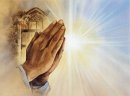    Şi acum sfinţilor, ridicaţi-vă fiecare capetele şi deschide-ţi ochii, şi nu mai ascultaţi muzică, permiteţi-mi să vă provoc cu privire la validitatea mântuirii tale. Evanghelizarea modernă spune: “Nu pune niciodată la îndoială mântuirea ta.” Biblia spune exact opusul. Spune: “Cercetaţi-vă pe voi înşivă şi vedeţi dacă sunteţi în credinţă” (2 Corinteni.  13:5).  Mai bine acum decât în Ziua Judecăţi. Biblia spune: “De aceea, fraţilor, căutaţi cu atît mai mult să vă întăriţi chemarea şi alegerea voastră;” (2 Petru.  1:10), şi unii dintre voi ştiţi că ceva este radical greşit în mersul vostru creştin. Vă veţi pierde pacea şi bucuria atunci când zborul devine accidentat. Există o lipsă de zel de a evangheliza. Niciodată nu aţi căzut cu faţa la pământ înaintea  Atotputernicului Dumnezeu şi să spune-ţi: “Am păcătuit împotriva Ta, Doamne! Ai milă de mine! ”  Nu ai alergat la Isus Hristos şi la sângele Său ca să fii spălat, cu disperare strigând: “Dumnezeul meu, ai milă de mine, păcătosul!” Şi există o lipsă de recunoştință, nu mai este nici un fel de zel arzător pentru cei pierduţi. Nu se poate spune ca eşti pe foc pentru Dumnezeu, de fapt, eşti în pericol de a fi unul dintre cei care sunt numiţi “căldicei”, şi care vor fi vărsați din gura lui Hristos în Ziua Judecăţii (“Dar, fiindcă eşti căldicel, nici rece, nici în clocot, am să te vărs din gura Mea.” Apocalipsa.  3:16) când mulţimile vor striga la Isus, “Doamne, Doamne.” Şi El, atunci, va spune: “depărtaţi-vă de la Mine, voi toţi care lucraţi nelegiuirea şi  — fărădelegea ;Niciodată nu v-am cunoscut.” (Matei. 7:22–23).  Nici ceea ce priveşte Legea divină. Biblia spune: “ Oricine rosteşte Numele Domnului să se depărteze de nelegiuire!” —  fărădelege (2 Timotei.  2:19).  Deci, astăzi, aveţi nevoie pentru a vă reajusta motivul pentru hotărârea dumneavoastră. Prietene, nu lăsa mândria ta să te oprească. Aş dori să mă rog pentru tine: am să rămân aici, rămâi în locul tău. Şi dacă doreşti să fii inclus în această rugăciune, aş dori pentru tine să pui mâna ta, dar amintiţi-vă acest lucru. Dacă spui:“ Ei bine, eu ar trebui să pun mâna mea, dar ce vor crede oamenii?” asta e mândria. Ai prefera laudele oamenilor de laudele lui Dumnezeu (“Căci au iubit mai mult slava oamenilor decât slava lui Dumnezeu.” Ioan.  12:43).  Toată lumea care este mândră de inimă este o urâciune înaintea Domnului, (“Orice inimă trufaşă este o scârbă înaintea Domnului;hotărât, ea nu va rămâne nepedepsită” Proverbe.  16:5). Dumnezeu stă împotriva celor mândri, dar dă har celor smeriţi. Dacă astfel te vei umili sub mâna  puternică a lui Dumnezeu, El te va înălţa, la momentul potrivit (“Tot aşa şi voi, tinerilor, fiţi supuşi celor bătrâni. Şi toţi, în legăturile voastre, să fiţi împodobiţi cu smerenie. Căci „Dumnezeu stă împotriva celor mândri, dar celor smeriţi le dă har.”Smeriţi-vă, dar, sub mâna tare a lui Dumnezeu, pentru ca, la vremea Lui, El să vă înalţe. “ 1 Petru.  5:5–6). Chemaţi-o ca şi o strigare; numiţi-o rechemare. Dar oricum i-am spune, asiguraţi-vă de chemarea şi alegerea voastră.  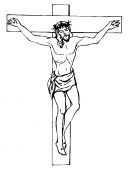 Sfârşit